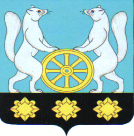 РОССИЙСКАЯ  ФЕДЕРАЦИЯИРКУТСКАЯ  ОБЛАСТЬАдминистрацияУхтуйского муниципальногообразованияГлава администрацииП О С Т А Н О В Л Е Н И Е20.12.2016г.  с. Ухтуй    № 129В соответствии ст.ст. 31,32,33 Градостроительного кодекса Российской Федерации, руководствуясь ст.ст. 14, 28 Федерального закона от 06.10.2003 г. N 131-ФЗ "Об общих принципах организации местного самоуправления в Российской Федерации", Правилами землепользования и застройки Ухтуйского муниципального образования Зиминского района Иркутской области, утвержденных решением Думы Ухтуйского муниципального образования      Зиминского района от 23 мая 2014г. № 56, Положением о публичных слушаниях в Ухтуйском муниципальном образовании, утвержденным Решением Думы поселения от 01.10.2008г. № 31, с изменениями от 15.03.2012г Уставом Ухтуйского  муниципального образования, администрация  Ухтуйского муниципального образования Зиминского районаПО С Т А Н О В Л Я Е Т:1. Вынести на публичные слушания проект «Внесение изменений в Правила землепользования и застройки Ухтуйского   муниципального образования Зиминского района Иркутской области» (Приложение №1).2. Провести публичные слушания по проекту внесения изменений в правила землепользования и застройки  Ухтуйского   муниципального образования Зиминского района Иркутской области (далее – проект внесения изменений в ПЗЗ) для жителей населенных пунктов, в каждом населенном пункте:  3. Назначить ответственным органом  за организацию и проведение публичных слушаний Комиссию по землепользованию и застройке Ухтуйского муниципального образования,  (далее также – Комиссия).4. Комиссии в целях заблаговременного ознакомления жителей поселения и иных заинтересованных лиц с проектом внесения изменений в ПЗЗ обеспечить:4.1. официальное опубликование проекта внесения изменений в ПЗЗ в Информационном бюллетене Ухтуйского муниципального образования Зиминского района;4.2. размещение проекта внесения изменений в ПЗЗ на официальном сайте администрации Ухтуйского муниципального образования в разделе «Градостроительное зонирование»  http://www.uhtuy-adm.ru/;4.3. беспрепятственный доступ к ознакомлению с проектом внесения изменений в ПЗЗ в здании администрации Ухтуйского   муниципального образования           (в соответствии с режимом работы администрации Ухтуйского   муниципального образования).5. Установить срок приема Комиссией замечаний и предложений от жителей поселения и иных заинтересованных лиц по проекту внесения изменений в ПЗЗ с 26 декабря 2016г. по 26 февраля 2017г.  6. Утвердить порядок учёта предложений по проекту внесения изменений в правила землепользования и застройки (приложение № 2).7. Настоящее постановление вступает в силу со дня его официального опубликования в Информационном бюллетене Ухтуйского муниципального образования Зиминского района и подлежит размещению на официальном сайте администрации Ухтуйского муниципального образования в разделе «Градостроительное зонирование»  http://www.uhtuy-adm.ru/.8. Контроль за исполнением настоящего постановления оставляю за собойГлава Ухтуйскогомуниципального образования                                                               М.И. ИвановО проведении публичных слушаний по проекту внесения изменений в правила землепользования и застройки Ухтуйского  муниципального образования Зиминского района Иркутской областиНаименование населенного пунктаАдрес проведения обслуживанияДата проведенияУч. БольшерастягаевскийЗдание Дома досуга с. Глинки, ул. Центральная, 5227.02.2017г в 9-00 час.С. ГлинкиЗдание Дома досуга с. Глинки, ул. Центральная, 5227.02.2017г в 10-00 час.Д. НижнечиркинаЗдание Дома досуга с. Ухтуй, ул. Солнечная, 4а27.02.2017г в 11-30 час.Д. Норы Здание библиотеки д. Норы, ул. Солнечная, 14-227.02.2017г в 14-00 час.Д. ПодгорнаяЗдание Дома досуга д. Мордино, пер. Школьный, 327.02.2017г в 15-00 час.Д. МординоЗдание Дома досуга д. Мордино, пер. Школьный, 327.02.2017г в 16-00 час.С. Ухтуй Здание Дома досуга с. Ухтуй, ул. Солнечная, 4а27.02.2017г в 17-30 час.